Code for caring and hygieneCode for caring
As much as possible, look but don’t touch.Search carefully, disturbing the surroundings as little as possible. Replace stones and logs after searching under them.Leave all plants and gardens undisturbed- don’t remove any.Leave all dangerous small animals alone.Wear gloves to avoid bites and stings.Use spoons and damp brushes to avoid crushing small animals.When observing animals, keep them in a labelled container that has air holes and after a short time return the animal to where it was found.Code for hygiene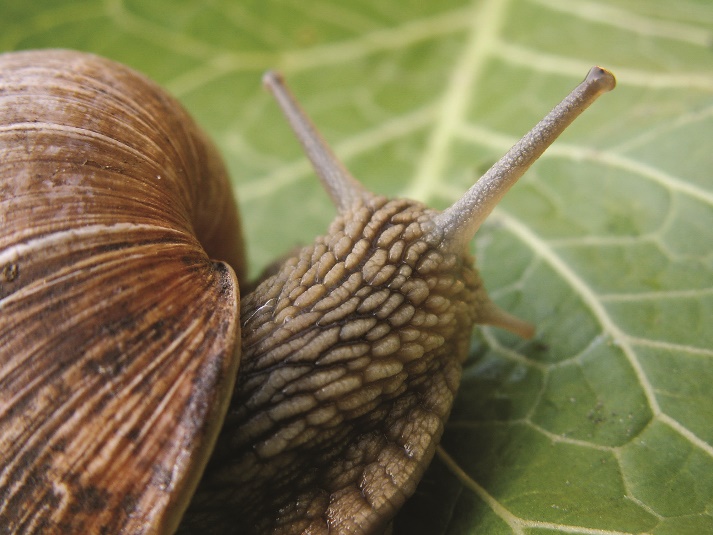 Always wash your hands with soap and water after you’ve been touching leaves, rocks, soil and animals.Take extra care if you have touch snails, slugs or their slime. Don’t touch mouth afterwards and wash your hands with soap and water.